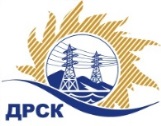 Акционерное Общество«Дальневосточная распределительная сетевая  компания»ПРОТОКОЛ ПЕРЕТОРЖКИСпособ и предмет закупки: открытый одноэтапный конкурс без предварительного квалификационного отбора участников на право заключения договора: ПИР КЛ 110 кВ Западная-Портовая, (строительство), филиал "АЭС"Закупка 231 р. 2.1.1 ГКПЗ 2017 г. Плановая стоимость закупки:  25 000 000,00  рублей без учета НДС (29 500 000,00 руб. с учетом НДС).ПРИСУТСТВОВАЛИ: члены постоянно действующей Закупочной комиссии 2-го уровня. ВОПРОСЫ ЗАСЕДАНИЯ ЗАКУПОЧНОЙ КОМИССИИ:В адрес Организатора закупки не поступило 9 (девять) заявок на участие в  процедуре переторжки.Вскрытие конвертов было осуществлено в электронном сейфе Организатора закупки на Торговой площадке Системы B2B-ESV автоматически.Дата и время начала процедуры вскрытия конвертов с заявками на участие в закупке: 15:00 часов благовещенского времени 21.04.2017 г Место проведения процедуры вскрытия конвертов с заявками на участие в закупке: Торговая площадка Системы B2B-ESVОтветственный секретарь Закупочной комиссии 2 уровня  АО «ДРСК»                       	     М.Г. Елисеева Коврижкина Е.Ю.Тел. 397208№ 303/УКС-Пг. Благовещенск21 апреля 2017г.№п/пНаименование Участника закупки и его адресцена заявки до переторжки, руб. без НДСцена заявки после переторжки, руб. без НДС1ООО «Братское монтажное управление Гидроэлектромонтаж»г. Братск, ул. Коммунальная, 2118 401 765,61 14 524 707,092ООО «НСК-Проект»г. Новосибирск, ул. Даргомыжского, 8а24 114 140,00 14 900 000,003ООО «К-Электротехник»г. Омск, ул. 2-я Поселковая, 53В24 116 703,32 17 208 683,544ООО «ИНПЭС»г. Новосибирск, ул. Коммунистическая, 3524 264 275,03 8 457 627,125ООО «Компания Новая Энергия»г. Новосибирск, ул. Чаплыгина, 9324 500 000,00 7 434 745,766ООО «Северный Стандарт»г. Москва, 1-й Хвостов переулок, 11А24 750 000,00 14 407 500,007ООО «Союзэнергопроект»г. Москва, ул. Арцимовича Академика, 1225 000 000,00 14 900 000,008ООО «Проектный Центр Сибири»г. Новосибирск, ул. Михаила Перевозчикова, 725 000 000,00 11 250 000,009ООО «МонтажЭлектроСервис»г. Красноярск, ул. Северное шоссе, 1124 322 033,90 13 983 050,85